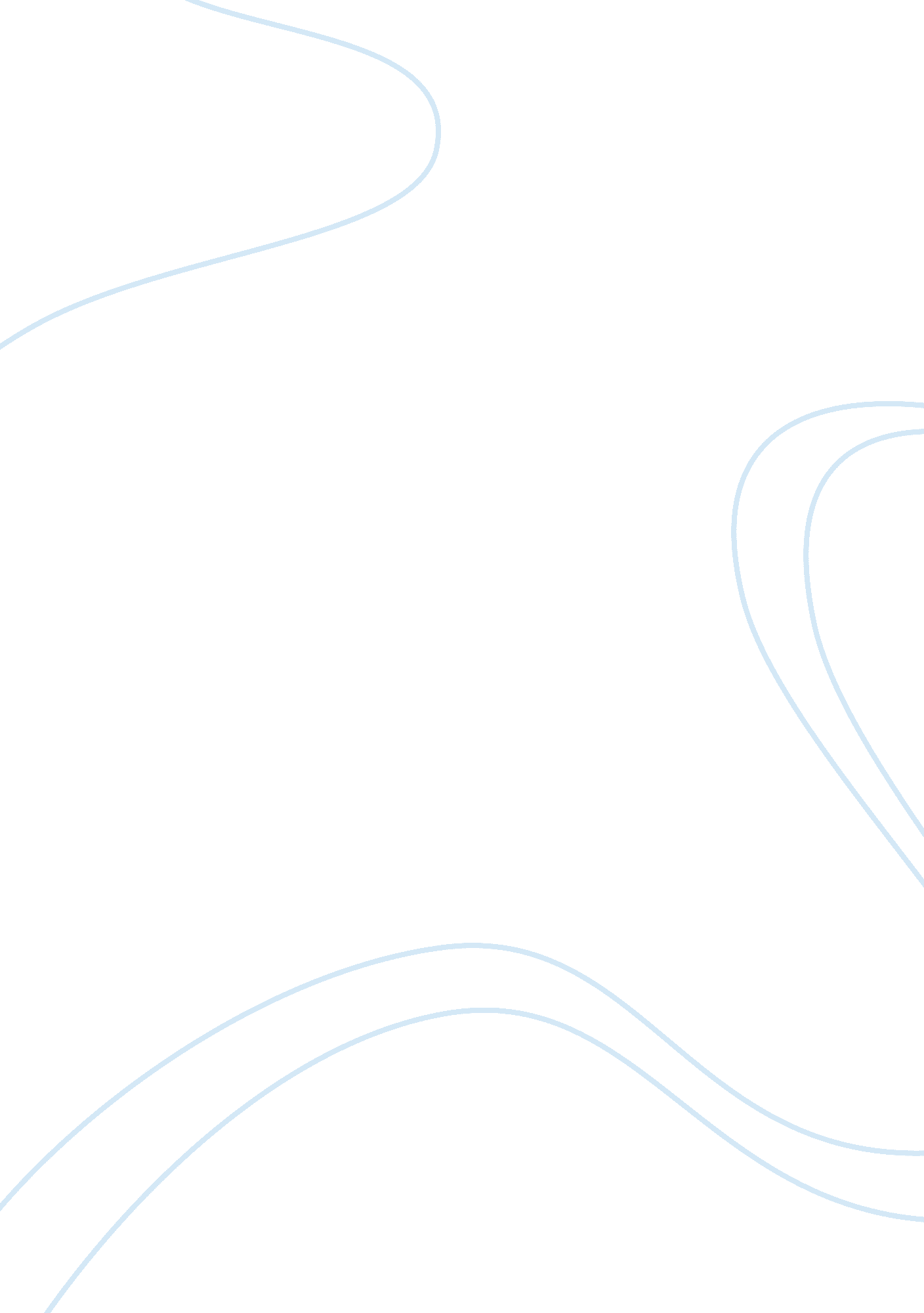 The tourism and sports industry tourism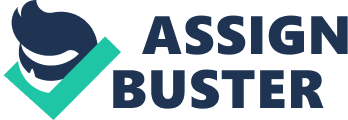 The touristry industry is one of the universes largest industries based on people going across the universe have some several impacts on economic system and ill will and cordial reception of the local people and community of any finish. It has a positive economic impact on the employment, production and gross income. Similarly, it has the negative impacts on environment and one changeless factor since 1950 has been the sustained growing and resiliency of touristry both as an activity and an economic factor. This has been demonstrated that despite the ‘ shocks ‘ of September 11, 2001 and in India Terrorist onslaught on 26 November 2008, and menace of bird grippe and swine grippe ( H1N1 ) , the London and the Madrid railroad systems and the 2004 Boxing twenty-four hours Tsunami ( Cooper et al 2008 ) . Sport touristry is one portion of touristry industry it chiefly focuses on athleticss civilization from assorted parts of the universe and how they could be conveying up their several states. It has concerned physical wellness activity throughout the universe. The undermentioned essay will picture the importance of athleticss touristry by finish and analyze the assorted issues, impacts and chances for the development of athletics touristry and look into the challenges faced by the touristry and athleticss director. First of all, sport touristry is a portion of touristry industry, which has its ain features, so that every tourer finish may non be a athletics tourer finish but in contrast every athletics tourer destination/ attractive force may be a tourer finish because the engagement in athletics activities by a really few people as participants and an jocks. Other, we call them as witnesss and audiences. There is need to understand the relationship and difference in both industry. Finish: The finish has played an of import function in touristry industry. It is a mix merchandise of the touristry which offers incorporate experiences to its tourer and consumers. Basically finish are regarded every bit good specify geographical countries such as a town, a metropolis, a state, a state or as whole universe where tourer stay at least one overnight ( WTO, 2007 cited in Cooper et al. , 2008 ) . On the other manus it is turning subjectively by the tourer and consumers depending on their flexible demands as when they plan their path on the footing of civilization background of the finish and the intent of visits. It may be an event such as Olympic, World cup of football, athleticss instruction, or holidaies to participant in or see athleticss in one manner or another ( Higham, J. , 2005 ) . And in touristry point of position a Paris as a finish for German concern travelers, for Leisure Japanese, Europe may be a finish within their specified period of a trip ( Vlahovic, S. , 2010 ) . And from sport touristry point of position a sea, beaches, rivers, lakes, mountains, athleticss bowls, athletics museums, hall of celebrity, a swimming pool, a amusement park or Disney Sports Resort, Cruises for the passionate Golfer ( Turco et al. , 2002 ) . Apart from this A Jungle may be a finish for hunter or who like to affect in Jungle Safari. To understand the construct of athletics finish decently here is one practical illustration that ‘ Melbourne ‘ athletics touristry finish and featuring capital of Australia due to the historical event which help to Australia increase their consciousness in athleticss finish for illustration, major featuring events such as Formula One Grand Prix, the Australian Tennis Open and national and international football. The metropolis has featuring replete which is really much indispensable factor in athletics tourer finish every bit good as the support from its available resources and niche market of sport touristry and touristry industry ‘ , ( Higham, J. , 2005 ) . In more inside informations for illustration, instance survey of finish which was conducted by International Rugby World Cup in 2003 the professional sporting organic structures ( PSBs ) in Australia shows that when they started to happen out a suited environment for RWC 2003, at the terminal they illustrated that ‘ not all tourer finish can afford or warrant such committedness to feature touristry as can Melbourne or other major metropoliss ‘ ( Higham, J. , 2005 ) . From this it can be presume that supplying better competitory services and available resources help to construct finish trade name image. Tourism defined by ( Cooper et Al, 2008 ) “ it has double nature, demand and supply side. Sing the demand perspective nature of touristry, it is activities of individual or group of individual are going and remaining in topographic points outside their usual milieus for non more than one following twelvemonth for relaxation, concern and other intents ” ( WTO and UNSTAT 1994 cited Cooper et Al, 2008 ) . On supply side, Tourism is “ The tourer industry consists of all those houses, administrations and installations which are intended to function the exact demands and demands of tourers ” Leiper ( 1979 in Cooper et Al. 2008 ) . Sport can specify in many ways. It typically refers to physically oriented activity guided by under a standard format and regulations which force by engagements or an organized organic structure that represents the athletics. The chief purposes of the athletics are by and large to crush an opposition, vie against a criterion of public presentation, or accomplish a determined end ( Ritchie and Daryl, 2004 ) . The generalize description of Sport touristry includes ****travel to and engagement in or attending at a prearranged athletics activity as active and inactive, insouciant or an organized manner for non commercial or business/ commercial ground, that necessitate go off from place and work vicinity ” ( Standeven and De Knop 1999 ) . A athletics is about like a faith in most of the states and this has got a important impact on the tourer finish of that peculiar state. Harmonizing to Turco et Al. ( 2002 ) the construct of athletics touristry and related survey involvement which now yearss increasing dramatically and in good organized mode by some athletics and athletics touristry degree suppliers establishments, which involves theoretical and practical in inside informations understanding of these surveies in their programme and research surveies. The active athletics touristry includes active parts such as aqualung diving, skiing, bike touring, surfing, trekking etc. , and ‘ it may affect cases where either athletics or touristry is the dominant activity or ground for travel ‘ a inactive which involves spectatorships Standevan and De Knop ( 1999 ) . Turco et al. , 2002 mentioned the athletics touristry definition theoretical account by Gammon and Robinson ( 1997 cited in Ritchie and Adair 2004 ) classifies assorted types of tourer activities involve in athletics touristry. That, such activities while going with primary and secondary motive to go engage in athletics activity. On the left manus side of the theoretical account is a class of “ sport touristry ” where chief purpose to travel is for athletics intents. On the right manus side the “ touristry athleticss ” where the basic ground is non to prosecute in athletics but these tourers could be enjoy featuring activities at some point during their trip. Nostalgia Sport touristry: Fairley and Gammon ( 2006 cited in Gibson H. , 2004 ) they mention that construct of nostalgia ‘ s is derived from societal scientific discipline that it describes assorted facets of human knowledge and his behavior. Besides, there are other definition as good, stated that it is as a desire to return to or alleviate a past period. It, shows that the relationship between athletics and societal entreaty in athletics touristry since yesteryear. The chief two constructs in Nostalgia ‘ s athletics touristry have been used that it is for athletics or artifact, and nostalgia for societal experience. It include “ visiting athleticss halls of celebrity such as the Basketball Hall of Fame in Springfield, Massachusetts ; athleticss museums such as the NASCAR Museum in Charlotte, North Carolina ; and celebrated featuring locales such as the Olympic spheres in Atlanta or Los Angeles etc. , ” there are tonss of hall of celebrity and museums around the universe ( Gibson, H., 2004 ) . Tourism industry is concerned with pleasance vacations, travel traveling or geting someplace. These are the driving force that makes people leave their normal topographic point of work and abode for short term impermanent visits to other topographic points non more than one back-to-back twelvemonth. Tourism is by and large considered to be good activity and for most people an ideal land usage activity ; a non-polluting, occupation bring forthing and foreign exchange gaining industry ( Cooper et al. , 2008 ) . Standeven and De Knop ( 1999 ) has mentioned some fact and figures that harmonizing to World Travel and Tourism Council ( WTTC ) by the twelvemonth 1992 touristry had become the universe largest industry in ( World Travel and Tourism Council, 1993 ) 595 million international tourers were recorded in 1996, a twelvemonth in which touristry disbursement topped US $ 425 billion World Tourism Organization, ( 1997 ) . Currently employment is around 235 million occupation and expected to about 303 million occupation by terminal of 2010 ( WTTC, 2010 ) . Sport touristry industry is a prevalent and turning phenomenon ; harmonizing to Standeven and De Knop ( 1999 ) they say “ it did non merely as if by magic appear in the 20th century it comes from antediluvian ” ‘ The Greek multisport festival were took topographic point every four twelvemonth and lasted for over 1000 old ages. It was foremost played in 776 B. C. ‘ Finely and Pleket ( 1976 cited in Standeven and De Knop 1999 ) . It was held approximately five yearss and this was first illustration of relation between athletics and touristry Standeven and De Knop ( 1999 ) . However, ‘ the meeting of athletics and touristry obviously the constructs of touristry and athletics are related and overlap. Sport is a important activity within touristry and touristry is a cardinal feature of athletics ‘ ( Hinch and Higham, 2001 ) . Standeven and De Knop, 1999 made one theoretical account which illustrate in better manner that ‘ the relation between athletics and touristry as synergistic with touristry, which in bend influences athleticss engagement and the athletics substructure ‘ . further they mention international travel market are taking to an increasing scope of tourer types, their wants and patterns Martin and Mason ( 1996 cited in Standeven De Knop, 1999 ) for illustration, escapade touristry, holidays activity are a turning section of the tourers industry besides ‘ sport developing which focal point on regular athleticss patterns and potentially wellness heightening activities touristry can play a function of accelerator ‘ Gliptis, ( 1991cited in Standeven and De Knop, 1999 ) . In add-on to it some tourers goes to seaside resorts because of the “ presumed health- giving belongingss of sea bathing ” Urry ( 1990 cited in Standeven and De Knop1999 ) . ‘ But it leads to a skin malignant neoplastic disease ‘ so tourers which are extremely concern about the wellness turning to spas in Asia, Europe and USA Benton ( 1995 cited in Standeven De Knop 1999 ) . The of import undertaking of this essay is issues and challenges harmonizing to Hums et al. , ( 1999 ) there are several issues and challenges face by sport touristry director such as professional athletics, sports, wellness and fittingness, recreational athletics and installation direction. The athletics and touristry industry has rapid growing and development due to tremendous alterations in engineering, substructure, transit, and wellness research, there for as it grows, athletics directors and touristry directors in the different countries encounter assorted issues which are frequently alone to each section ( Hums et al. , 1999 ) . First issue which concern with wellness participant and an jock ‘ s wellness here is a one instance survey: harmonizing to Collins, M. , et Al ( 1999 ) ‘ the issue of consideration the preparedness of jocks to return to action following a head hurt has received acknowledgment as a major public wellness issue ‘ . Harmonizing their instance analyze it shows that a 19 twelvemonth old smuggler who got the head hurt in the field that clip after incident he reports no related symptoms and base on ballss through a casual mental position scrutiny so within following 5-10 and 15 minute spreads Colorado guidelines would urge that this single suffers grade 3 Concussion ( “ a injury induced change in mental position that may or may non be accompanied by a loss of consciousness. “ ) , and so shifted to infirmary and so he prohibited practising and playing for 2 hebdomads so he passed through assorted intervention through American Neurology guideline and eventually the Cantu guideline classified this incident as class 2 concussion after the jock would return to participation 2 hebdomad subsequently ( Collins, M. , et al 1999 ) . The ground behind to advert this instance analyze the athletics touristry director should acquire an thought about the wellness and safety of participant every bit good as tourer. So, they can understand earnestness of hurt during their direction period and how it is of import to the participant. Now the environmental impact that, such as set uping game in urban countries or celebrated finish can take the “ pollution ” from the vehicle of spectator/ tourers and participants, every bit good as traffic congestion. Environmental pollution is non limited to physical pollutants. The apprehension of increasing figure of tourer at finish making huge alterations in development related to services and installations but the inauspicious consequence is the harm of the natural landscapes are every bit much aesthetic as physical. For illustration tourer finish as Alps annually approximately 50 million people visit the Alps and some 7 million rider vehicle traverse them each twelvemonth, as they place at the bosom of Europe Ward et al. , ( 1994 cited in Standeven and De Knop, 1999 ) . Harmonizing to them the main roads, airdromes, and high speed trains provide easy entree to the Alps. Due to this nature of addition touristry, the Alps are the most vulnerable mountain in the World. Because of hotels, ski incline, substructure and mountain eating houses, the site has changed perceptibly. Possibly the exposure of the Alps to avoid more harm by tourists the “ Alp Action ” organisation, set up with the support of Aga Khan, which aims was saving of the Alps as a individual ecosystem. The fact is that the twelvemonth 1996 was dedicated to the preservation of the Alps. In contrast Swiss regional authorization did non back up these preservation attempts, as they feared that it would decelerate down the economic sciences of their part or may be due to deficiency of concern about the preservation scheme ( Standeven and De Knop, 1999 ) . The preservation scheme in to the development in touristry organisation is to do international organisation to continue the nature and socio-culture globally. The construct of a sustainability scheme has already become in pattern by World Conservation Strategy ( WCS ) in 1980. It was commissioned by the United Nations Environment Programme ( UNEP ) which, jointly with the World Wildlife Fund ( WWF ) , provided the fiscal support for its operations. The chief scheme has the purpose to make a basic construction and legal guideline to develop and developing state to explicate the engagement of life resources preservation to human endurance such as green house gas consequence, emanation, devastation, debasement, extinction of vegetations and fauna species, pollution, familial diverseness and dirt eroding and to sustainable development identifies the chief concern of preservation job and the chief demands for covering with them and proposes ways for an effectual success of the scheme ‘ s end ( NSSD, 1980 ) . In future, due to development in each touristry sector largely when an substructure take topographic point for mega events so the alterations in the lands create instability of resources such as H2O, dirt and the present rare species besides the litter and refuse job. In economic context ‘ the job about the land under the name of urban development high revenue enhancement paid by athleticss and touristries developer. Besides, the cost of land and substructure has reached to the sky. In add-on to it the gaming is besides a large societal and economical issue which impacting the existent athleticss inherent aptitude ‘ ( Turco et al. , 2002 ) . We can see the touristry impact is much wider than the athletics touristry impacts, but now we are traveling to see from sport point of position to a specific finish that athletics is progressively playing an of import function for illustration is Longleat ( the newest U. K. Centre Parcs ) , which showed that about 25 per centum of all edifice contracts, deserving UK? 385 million, was spent locally on occupations, goods, and services. But in contrast in ( Standeven and De Knop, 1999 ) argued that existent the figures have some fluctuations. Because they assumed that part and possible by a deficiency of unequivocal statistics ; the information has underlying within the growing of athletics and touristry statistics. They besides mention even at the national degree, estimations are unsmooth and by and large lack empirical informations ( Standeven and De Knop, 1999 ) . To get the better of from these sorts of issues there is demand of understanding the existent tourers and the host visitants passing power outside, and what are the grounds behind to the trip as it for concern or leisure. So while sing globally in developing economic system of a finish there is requirement sequences of the events with transparence in fiscal trades which occur by the athletics and touristry industry, such as we can do a spot of it to forming little scale event so it will be easy to pull off and can manage in better manner. And, by making this it will assist to raise local economic system of community as employment, concern, personal income degree, later re-spending power. Consequently when sing the mega event like Formula one race, commonwealth games, Olympic etc. , consequence of this rise in foreign exchange ‘ s dealing revenue enhancement so there may be a few aid to relief to local revenue enhancement Turco et al. , ( 2002 ) . Now we are turning to the sociocultural impacts of athletics touristry harmonizing to Standeven and De Knop ( 1999 ) in their research tourer and occupant dealingss has mentioned in 1970s and it proposed phase based theoretical accounts that shown the relationship continuing through a series of stairss. Further Smith ( 1978 ) invented about seven stairss of tourer which consider their addition in figure and remain period which I have explain in item in farther paragraph. But, these phase based theoretical account have some sequence job. So, Standeven and De Knop considered two phases that they believe offer a utile manner of understanding sport touristry ‘ s societal impacts and where as Smith ( 1978 cited in Standeven De Knop 1999 ) concentrates on the tourer ‘ s impact and Doxy ( 1975 cited in Standeven De Knop 1999 ) concentrated on the host response. The tourer ‘ s general definition as “ a tourer is a visitant who spends at least one dark in the state visited ” ( Cooper et al. , 2008 ) . So, now sing the athletics tourer in more inside informations as I mentioned in above paragraph the theoretical account is called as Smith ‘ s Typology of Tourists ( 1978 ) . 1. Explorer: ‘ they are really kindred to anthropologist life as active participant-observers among their people ‘ . 2. Elect tourers: these are different from adventurer that they consider to touring all most everyplace. They ever accept and adapt the alterations such as local civilization during their stay for illustration ‘ a canoe escapade on the Zambezi River in Zimbabwe, where they two darks are spent in cantonment en path ‘ . 3. Off-beat: trekker in Nepal who takes more than a month, such tourer expressions for disputing undertaking. ‘ They may be found in rather large groups and they “ put up with ” somewhat than to the full adapt to the touristic conditions ‘ 4. Unusual: they ever try to happen an unusual experience within a more conventional bundle for illustration ‘ a twosome of twenty-four hours ‘ s white H2O rafting experience as portion of expected sight- visual perception Tourss in Alaska. Such tourer usage installations which is normally used by local and they mix up in local civilization but they merely choose their “ safe ” box of tiffin. 5. Incipient mass: presently these are in immense figure ; they prefer single traveling experience largely they will non happen in group as they make their ain path there may be these are presently known as backpackers, they normally prefer to bask guided walking trails in states which similar to their ain, some clip they travel in heated or an air- learned coachs and prefer to remain in modern hotels. 6. Mass: harmonizing to name they are ever in immense Numberss ‘ they hold in-between category values and normally bask comparatively high incomes ‘ . They ever have penchant to western comfortss and good trained multilingual usher. So, evidently impact is more in seasons because they ever prefer the seasons. Such as “ Club expression ” is extremely influence by their measure. 7. Charter: These tourers found on perfect holiday bundle circuit, they ever in group, while going they merely known by their beginning of topographic point and further they involved in a group, besides their demand includes Westernization and standardise services and installations ( 1978 cited in Standeven De Knop 1999 ) . Now we are traveling to cover with impact of athletics touristry on host community in positive and negative mode. First as positive impact on local community, is to bring forth employment, and increase in concern which is relate to feature touristry or touristry. Second thing is more practically, local communities frequently play an of import function in supplying the better merchandise and services T to the tourers Fredline, E. , ( 2006 cited in Gibson, H. , 2006 ) . Harmonizing to ( Hritz and Ross, 2010 ) in their survey they mention that past decennaries research shows that impact of athletics touristry is on peculiar or limited community. So, there were many probes has done by assorted host states to turn to the issues but due to the chief ground of impacts was steep growing in tourer, crowded finishs with rivals and deficiency of statistics informations so it is difficult to take measuring of impacts. So hence, once more demand of proper analysis of market its altering tendencies and the consequence on the life of local community demands better policy doing procedure which can give comparative consequences and can back up the relationship between host and tourer and so feature touristry and touristry. To understand in inside informations Hritz and Ross 2010 has chosen Indianapolis, Indiana finish, it has 876, 000 population and about 1. 6 billion from metropolitan. The finish has good developed for tourer activity chiefly for athletics touristry. Since 1994 tourer visited to Indianapolis has increased over 273 % to come close 16. 5 billion visits yearly ( Indianapolis Downtown, Inc. , 2008 cited in Hritz and Ross 2010 ) . In 2005 the Indianapolis approved seed support and enlargement program about $ 48million for conventional Centre and multiuse bowls in business district. It includes the pro football franchise the Indian Colts to maintain their squad in the metropolis merely. After, that more than expected growing has seen which non merely develop the occupant the Marion County in Indianapolis to but besides helps to bring forth 2 % of Food & A ; Beverage revenue enhancement to fund the development. And besides persuaded six of seven environing states to go through 1 % nutrient and drink revenue enhancement ( Oslan, 2005 cited in Hritz and Ross, 2010 ) . ‘ At the terminal Indianapolis reported the economic impact from conventional group expected to increase approx $ 2 billion each twelvemonth ‘ ( Hritz and Ross, 2010 ) . Now concentrating on the most of import undertaking in direction is challenges in forepart of sport touristry director are commanding the staff, every bit good as diminution in voluntaries. So require human resource become challenges for athletics touristry director. Besides, perchance the biggest challenges are negativeness, agnosticism and alteration opposition, group psychological science, criminology which can be affect by the local community or witnesss ( Brent and Daryl, 2004 ) . Further, challenges such as to manage ailments of safety and security of participant and witnesss because participant may wound during the event. There is demand to set more focal point on adult female safety who involves actively and passively in the athletics event. Such issues are adult female development by male manager and misbehavior of witnesss ( Ritchie and Daryl 2004 ) . Sport touristry director besides faces many legislative and administrative process, as it is a largely clip consumable portion. While believing about the demographic and developing states it ever depend on the regulating organic structure and resistance authorities, but presently batch of states now concentrating on athletics, touristry, and athletics touristry ( Standevan and De Knop, 1999 ) . Second, Poor selling scheme leads instability in pull offing the site and event. Next is the fund elevation challenge without fund there is no athletics and no event. Geting sponsorship is one sort of challenge for the athletics touristry director through assorted patrons, merchandising of tickets and the payment of each trade good and services which besides involve in the direction activity. And if financess are available so a batch and unwanted force per unit area from stakeholders can be a challenge for the athletics touristry director. Fourthly, lifting cost of each trade good which affects both sport touristry and touristry direction, Suppliers, such as adjustment and cordial reception industry increases the rate of trade good without alterations in criterion of service and installations ( Ritchie and Daryl, 2004 ) . The last challenge is to prolong and the motive in the athletics touristry from all points of position for illustration: challenge for sustainable touristry development in Alpine Arc part used for athleticss intents but it depend on heritage direction. So, here direction of athletics and touristry or both could accomplish through wide-ranging designed of local resources, sing reversibility and transmissibility with support in head the function of cultural, societal, environmental and economic factors ( Ritchie and Adair, 2004 p113 ) . The director involves in the touristry sector needs to understand the tourer benefits every bit good as stakeholder benefits to gain more providing competitory and qualitative merchandises and services. The difference between athletics event touristry and regular touristry operations should clearly understand by the touristry director, as athletics event are for the specific periods in that they should concentrate on the international crowd of witness and participants their demand and demands such as bring forthing athletics disbursement on vesture, footwear, and equipment specifically for touristic intents ( Standeven and De Knop 1999 ) . The major function of touristry director is to look at past event statistics and studies to understand the inquiry that what now and what next? It means to understand SWOT analysis to look for strength available in scenario place and happen out the failing to where director can use disaster direction theories or can put top precedences in their action program. Further, while puting up policies and planning in the athletics touristry and touristry they should see what sort of chances available for development in these field of operation. At last menaces which affected in the yesteryear and so competition among competitions at clip of the event and besides in the hereafter ( Weed, M. , 2003 ) . The directors in the athletics touristry are the go-betweens between event planning, forming and implementing it on the micro degree. These are the centre point of treatment which relate to direction in event athletics touristry at an operational degree. The direction manner requires delegation ability and that there are a figure of functions and duties that the director will implement them on local land. Besides, direction relate to feature event touristry are those of environmental scanning to find competitory advantage being the chief advocate of this ( Gibson, H. , 2006 ) . Harmonizing to Gibson, H. , ( 2006 ) conventional in direction theory associating to organisational construction, pull offing squads as lasting staff and voluntaries, pull offing alteration and struggle, communicating channels and the functional constituents of human resource direction of athletics event touristry. Although require particular application of motivational theories to run into the alone demand of group kineticss and teamwork. For illustration: most athletics and touristry direction involve squads either employee or participants. The direction of staff squads at a specific event face some troubles in that phases of group development do non needfully use as the clip continuance for group development is compressed Gibson, H. , ( 2006 ) . The chief concern of director in direction of athletics touristry industry is to harmonizing to the demand of labour force developing the clear occupation description for both paid staff and voluntaries. Keeping regular initiation programmes ; to volunteer and supplying clear communicating channels between direction and staff/ voluntaries and between the staff and voluntaries to avoid errors and misconstruing in operational country while functioning the event. After this pull offing the balance of power between paid and voluntaries ; developing must supply to paid staff and voluntaries in such country where engineering and cultural differences creates job ( Gibson, H. , 2006 ) . While sing the hereafter of athletics touristry and its possible impacts with altering demand of tourers every bit good as local, that due to progress engineering and educational research in this country. Tourists are ever kin to seek new things which has non been discovered by any single and group of people. As per the Hierarchy of Needs by Maslow human existences demand does non hold an terminal. The chief constituent of sport touristry industry is substructure development which has important consequence positively and negatively on the local community and future tourer. The turning consciousness about wellness among the tourers has significantly impact on wellness and watering place resort which has available in Asiatic states, European and USA. The wellness can be achieved by two methods which is presently increasing tendency as Yoga, Pranayam, Swimming, running, secondary school etc. , to cut down stress degree. And some can accomplish with the aid of machinery and tools, or an adventuresome single athleticss at the terminal it all depend on the convenient and psychological science of the tourer. The athletics touristry and touristry director should see and decently understand the demand of tourer and their involvement. Then it will helpful better planning and can supply a service with proper cognition. Possibly hereafter of the athletics industry is unsure, there is no exact apprehension because of in future huge figure of tourer and their types besides the increasing competition in the market and available trade good will besides increase with competitory monetary value. This affects on tourers passing power and their outlook. To understand future demand every regulating organic structure and private organisation requires past analysis to happen out the life manner ( socio-cultural ) of people, environmental concerns such as green house consequence, addition in H2O degree and the sustainable developments, usage of engineering, selling manner and alterations in market of sport touristry. Besides sing the figure of sport militant and participant from assorted portion of universe conditions they from develop or developing states affect on the size of athletics market. It is observed that people from developing states are every bit take parting in all athletics activities Such as India, Russia, Mexico, South Africa, Brazil, and Kenya etc. , In add-on Turco et al. , 2002 mentioned harmonizing to WTO ( 1997 ) it is predicted that China will go figure one tourer finish in the universe. Besides WTO calculates China will be the 4th largest tourers bring forthing by 2020. Other finish will be Russia, Hong-Kong, Thailand, Singapore, Indonesia and South Africa ( WTO 1997 ) . Decision: To sum up, the athletics touristry is now distributing their wings to capture planetary market in the hereafter through its activity and tendencies in the system. Equally good as when we think positively that it supply better wellness and competitory accomplishments to everyone who wants to accomplish something in their life with extraordinary activity. So to supply a proper platform to tourers every bit good as participant provider and director should emphasis on the competitiveness nature of market with better understanding the sustainability of all four facets such as environmental, economical, societal and cultural facets ; but on the other manus when looking at the dramatically growing of market present athletics touristry require proper substructure to function good on micro degree. Keeping this in head the director of both industries should see and they should follow a right measure to accomplish mark market. Right stairss or positive attack means the helping or supplying the installations with support in head the socio- cultural, economical, and environmental facets while aliening the occupation to every paid staff and voluntaries. But the nature of this industry sometime it can non be achieve within the span of clip, the demand of tourer and witnesss every bit good as stakeholders and at the terminal instability of resources at peculiar finish. Tourist who travel throughout the universe, to take part, to see, to analyze, or for concern and the better apprehension of the life ups and down ( winning and losing ) and portions their position civilization with local communities to supply information and do them aware about the universe. As per reference by Smith ‘ s typology ( 1978 cited in Standeven and De Knop, 1999 ) explain the phases of tourer harmonizing to their measure and length of stay. In that tourer should be motivated by some adventuresome installations because normally when tourer on athletics vacation they like to make everything for their enjoyment, and that period of enjoyment go a strong memory such as a surfboarding in the sea, parasailing, scuba diving is relatively much more excitement than watching these athletics on Television. When holiday make such positive impact in everyone ‘ s life so in future we can anticipate more growing in future featuring events and athletics touristry. But on the other manus, when the steep rise in figure of tourer erstwhile create negative impact on environment so to avoid and to prolong it that if the organisation like World Conservation Strategy 1980 will helpful in future so sports-cultural and regulating organic structure see should follows or at least do them apprehensible that what can be sustain and what can non. Further if each organisation accent on assorted academic and research so it will helpful to supply better chance to graduate and who have knowledge about the athletics, athletics touristry and touristry. By implement this scheme of motivational theory on path degree so staff who have better understanding about the athletics and touristry so, it will assist to do qualitative schemes and they can function their best in future athletics touristry and touristry industry ( Weed, M. , and Bull, C. , 2004 ) . But someway there is some failing that every alumnus who have one sided theoretical cognition about industry, so ab initio they may devour but one time they sharpen another side as with practical and experiences so it will go easier to implement the policies and can function to the industry within clip bounds. But, this instance will non true with bookmans or who have pattern and background in peculiar field of operation and direction so they can give competitory consequences to their several industries. 